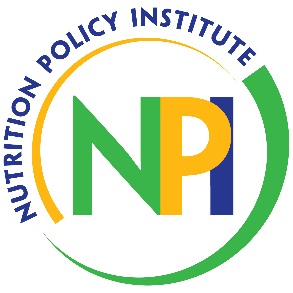 TimeTopicPresenter10:00 – 10:10Announcements & RemindersAmanda10:10 – 10:20FFY 23 ProgressAmanda10:20 – 10:30FFY 24-26: Brief OverviewAmanda10:30 – Q & AAmanda